Безопасность детей-задача всего современного общества.Обеспечить безопасное детство, полноценное развитие ребёнка – задача №1 для каждого взрослого.    Безопасность — многозначное понятие в различных средах жизнедеятельности человека.     Безопасность человека — такое состояние человека, когда действие внешних и внутренних факторов не приводит к смерти, ухудшению функционирования и развития организма, сознания, психики и человека в целом, и не препятствуют достижению определенных желательных для человека целей. (Определение из Википедии — свободной энциклопедии).      Очень часто мы страдаем из-за  нашей неосторожности и беспечности, из-за неумения или нежелания предвидеть последствия своих поступков.  Порой мы забываем принять меры, чтобы оградить себя и своих близких от чрезвычайных ситуаций и превратностей жизни. 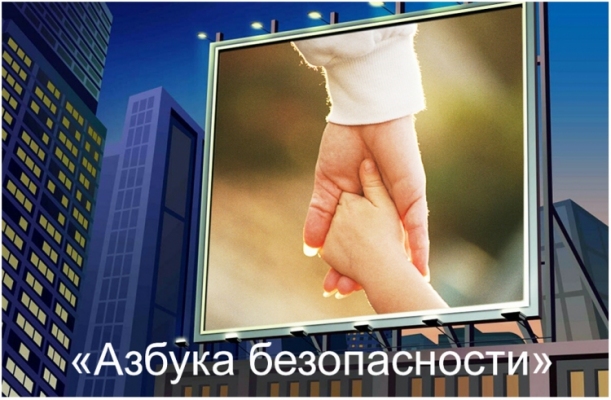        Цель «Азбуки безопасности» донести до обучающихся в доступной форме три основных правила жизнедеятельности:• предвидеть опасность;• по возможности избегать ее;• при необходимости действовать.       Множество опасностей и проблем подстерегает нас в этом огромном и загадочном мире. Среди них природные и техногенные катастрофы, дорожно-транспортные происшествия, противоправные действия, агрессия, нетерпимость, вредные привычки - курение, пьянство, наркомания, игромания и многое другое.Как только ваш ребёнок входит в школу,  ответственность за его безопасность несёт коллектив учителей и администрация школы .Мы стараемся сделать пребывание в школе абсолютно безопасным.    Прежде всего основы безопасного поведения учащиеся постигают на уроках ОБЖ.Так же разработан и утвержден план комплексной безопасности ОУ. Он включает в себя следующие направления: 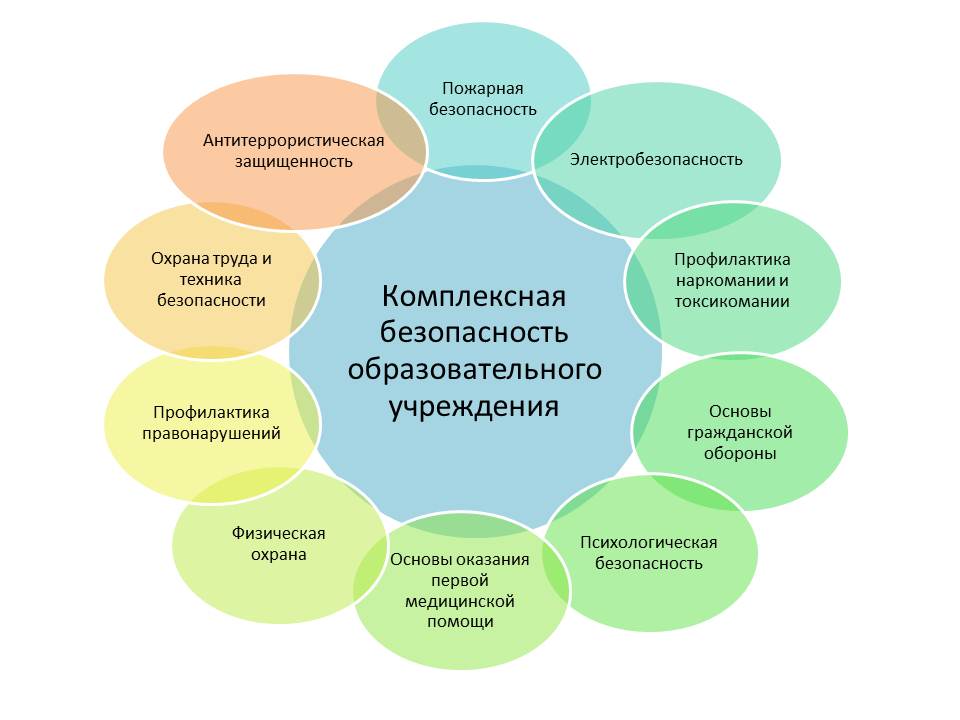 Все эти направления находят отражения в планах воспитательной работы классных руководителей, а так же в той воспитательной работе ,которую мы проводим в школе. Стало традицией проводить месячники пожарной безопасности 2 раза в год: осенью  и весной, конкурсы рисунков по всем темам представленным на этой схеме, проводим учебные эвакуации, участвуем в соревнованиях по прикладным видам пожарной безопасности. Иногда нам кажется, что этого слишком много, но правила безопасности должны быть усвоены, как таблица умножения.чрезвычайных жизненных ситуациях, а также станут основой культуры безопасности. Накапливайте знания и опыт - они ни когда не бывают лишними! 